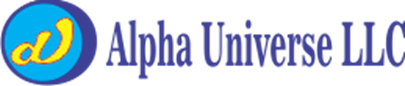 4-200™ plasmid purification kit.ProtocolPrior to using the kit for the first time, add 8 mL of 96% ethanol to the bottle labeled “Solution #3”. Store the kit in the refrigerator.Collect cells from 1.5 mL of overnight E. coli cell culture by centrifugation in micro-centrifuge (13 rsf) for 2 minutes and remove supernatant (by opening and inverting the tube, then giving it 1 – 2 intense shakes down into a waste receptacle).Re-suspend cells in the remaining (~30 µl) supernatant using a Vortex.Add 135 µl of Solution #1 per tube.Thoroughly mix the contents of tubes (shaking tubes 2 – 3 times should suffice), and place the tubes at 37oC for 5 – 15 minutes.Transfer tubes to 80oC and continue incubation for an additional 15 minutes.Centrifuge tubes for 10 – 25 minutes at 13 rsf.Remove pellets from tubes by inserting a sterile toothpick (provided in the kit) into each pellet, spinning it inside of pellet, and pulling the toothpick out of the tube together with the stuck pellet.  Note: We recommend using metal forceps sterilized by flame for taking toothpicks out of the storage container.Add 145 µl of Solution #2 per tube to the remaining supernatant and mix the contents by gently inverting the tubes several times (for plasmids larger than 20 k.b.) or by intensely shaking 2 – 3 times.Centrifuge tubes for 10 minutes at 13 rsf.Remove supernatant by aspiration.
Note: We recommend using faucet aspirator/vacuum pump).Add 50 µl of Solution #3 (remember to add ethanol) per tube.Centrifuge tubes for 2 minutes at 13 rsf.Remove supernatant by aspiration.Add 50 µl of Solution #4.Incubate at 37oC for 5 – 10 minutes.The purified DNA is ready for further manipulations!